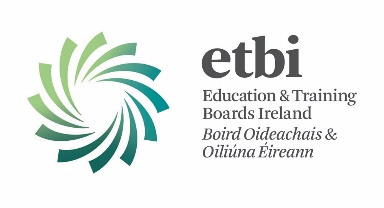 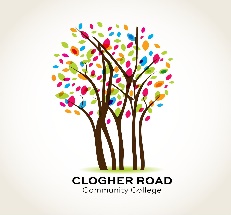 POLICY FOR ADMISSION TO SCHOOL YEAR 2023/2024Clogher Road Community CollegeA decision on an application for admission will be based on the implementation of this Policy, the information set out in the annual Admission Notice of the school and the information provided by the Applicant in the application for admission, once received before the closing date set out in the annual Admission Notice. The Principal of Clogher Road Community College is responsible for the implementation of this Admission Policy.Introduction to Clogher Road community CollegeClogher Road Community College was established in 1952.  It is a co-educational, multi-denominational second level school under a patronage relationship between CDETB and Educate Together.  The school has very high aspirations both academically and pastorally for all of its students.   It has excellent facilities provide for a well-rounded, multi-faceted education where all efforts are made to develop the students skills in a wide range of areas.  The teaching and learning environment is one that is inclusive of all learners needs and uses a wide range of techniques to ensure that the needs of all students are met. The school benefits from being part of the JCSP library scheme and has a full time librarian and a library space that is a cultural hub of the school.  This provide students with a creative outlet through writing clubs, chess clubs , brass band lessons to name a few. The school has an active extra-curricular programme and regularly takes part in local and national competitions in many different areas e.g.  football, basketball, robotics Clogher Road Community College is one that fosters diversity and strives to ensure that all feel valued and supported in our inclusive environment. TABLE OF CONTENTSPART A – General Information for All ApplicantsGlossary of termsAdmission StatementLegal FrameworkGeneral Admission Provisions PART B - Information for Specific Categories of ApplicantsApplication to the First-Year GroupApplication to All Year Groups Other Than First-YearApplication to the Special classPART AGeneral Information for All Applicants1.	Glossary of terms2.	Admission Statement3.	Legal Framework4.	General Admission Provisions (for all Applicants)Glossary of Terms‘Applicant’ means the parent / guardian of a Student, or, in the case of a Student who has reached the age of 18 years, the Student, who has made an application for admission to Clogher Road Community College‘Student’ means the person in respect of whom the application is being made. All uses of the word throughout this Policy therefore imply ‘prospective’ as part of the interpretation. That is, the use of the word ‘Student’ does not mean that the application for him/her has been accepted such that s/he is regarded as a Student of Clogher Road Community College by virtue of application alone.‘Gender’, in line with the definition of “the gender ground” in the Equal Status Act 2000, is such that “one is male and the other is female”. [This does not prejudice any Student who is Intersex or identifies as Androgynous/Androgyne, Bigender, Demigender, Gender Fluid, Genderqueer, Multigender, Neutrois, Non-binary, Transgender, Transsexual or otherwise‘Catchment Area’ refers to the designated residential area for application to   Clogher Road Community College in respect of the person on whose behalf the application is being made. The catchment area for Clogher Road Community College is defined as: [Dublin 8 & 12‘Parent’ has the same meaning as in the Education Act 1998 and includes a foster parent and a guardian appointed under the Guardianship of Children Acts, 1964 to 1997.For the purpose of the selection criterion relating to the student having a sibling who previously attended the school, ‘Sibling’ refers to full siblings, half-siblings, foster-siblings and step-siblings‘‘First-Year’ means the intake group of Students for the most junior class or year in a school. Admission Statement CDETB schools are state, co-educational, multi-denominational schools underpinned by the core values of: 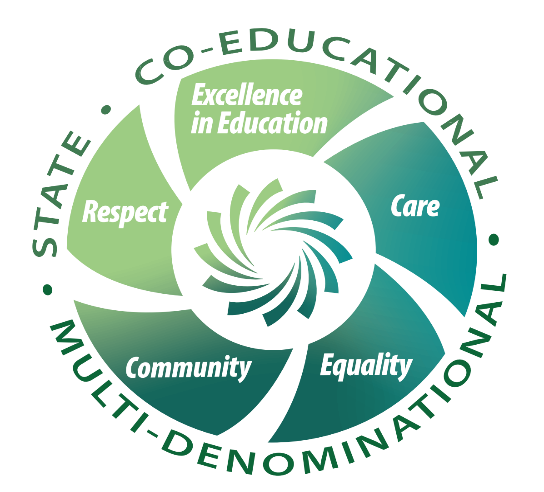 Excellence in Education; Care; Equality; Community and  Respect. As the state provider of education, the ETB sector defines a ‘multi-denominational’ school in the following way: In CDETB schools, all students are given equal opportunities for enrolment in line with the Education (Admissions to School) Act 2018.  Once enrolled, our schools strive to provide all students with equal opportunities to engage with the curriculum and school life. In all aspects of school life all members of our school communities are treated equitably regardless of their race, gender, religion/belief, age, family status, civil status, membership of the Traveller community, sexual orientation, ability or socio-economic status.  Our schools provide a safe physical and social environment that reinforces a sense of belonging to the school community and wider society. They strive to enable every student to realise their full potential regardless of any aspect of their identity or background. Our schools promote a fully inclusive education that recognises the plurality of identities, beliefs and values held by students, parents and staff. We prepare open-minded, culturally sensitive and responsible citizens with a strong sense of shared values. In CDETB schools, students of all religions and beliefs are treated equally.  The school environment and activities do not privilege any particular group over another whilst at the same time acknowledging and facilitating students of all religions and beliefs. City of Dublin Education and Training Board and Educate Together partner schools are also committed to the values laid down in Educate Together’s Charter. Our schools are learner-centred, equality-based, coeducational and run democratically. This means that all members of the school community, whatever their social, cultural or belief background, work together in an atmosphere of dignity and respect. Students follow an ethical curriculum, which includes learning about different religions and belief systems. Our ethos provides a strong moral, ethical and spiritual framework for the whole school community, and informs all policies and practices in the daily life of the school. In exercising this policy making and decision making responsibilities the School Manager/Board of Management upholds the characteristic spirit of the school.Accordingly, Clogher Road Community College shall not discriminate in its admission of a Student based on the following grounds:Gender of the Student or Applicant. However, where a school admits students of one gender only, it is not discriminatory to refuse to admit Students not of that gender;Civil status of the Student or Applicant;Family status of the Student or Applicant;Sexual orientation of the Student or Applicant;Religion of the Student or Applicant; Disability of the Student or Applicant;Race of the Student or Applicant;The Student’s or Applicant’s membership of the Traveller community;Special educational needs of the Student or Applicant. Clogher Road Community College shall not charge fees or payments or seek contributions as a condition of admission or continued enrolment of a Student. Legal Framework CDETB was established under the Education and Training Board Act 2013 which sets out the functions of all ETBs, including to establish and maintain recognised schools, centres for education and education and training facilities in each ETB’s functional area. The board of management of Clogher Road Community College is a committee established under section 44 of the Education and Training Board Act 2013 and also constitutes a board of management within the meaning of the Education Act 1998.The Education (Admission to Schools) Act 2018 and the Education (Welfare) Act 2000 place a duty on all recognised schools to prepare and publish an Admission Policy.The Education Act, 1998 provides for an appeal process in the event of a refusal to enrol. The appeal process is set out in section 5.3 in respect of applications made to the First-Year Group and in section 6.3 in respect of applications made to all years other than the First-Year Group.Section 62(7)(n) of the Education Act 1998 requires each school to set out in its Admission Policy the arrangements it has in place where a parent, or student over 18 years of age, requests that the student opt-out of religious instruction. Clogher Road Community College is a Patronage Partnership school between City of Dublin Education and Training Board and Educate Together and as such religious instruction and religious education are not provided for in the school, hence the requirement to publish opt out arrangements are non-applicable.General Admission Provisions A decision on an application for admission shall be based on:the implementation of this Admission Policy, the annual Admission Notice of the school, and theinformation provided by the Applicant in the application for admission.If, prior to the commencement of section 62 of the Education Act 1998 by the Education (Admission to Schools) Act 2018 on the 1st February 2020, Clogher Road Community College had confirmed, in writing, that an Applicant had been placed on a list relating to the allocation of school places for entrance before the 1st February 2025, then this confirmation is still valid and the Applicant will be offered that place.In processing an application Clogher Road Community College shall not consider:The payment of fees or contributions to the school;A Student’s academic ability, skills or aptitude.The occupation, financial status, academic ability, skills or aptitude of a Student’s Parent(s);A requirement that a Student or his or her Parent(s), attend an interview, open day or other meeting as a condition of admission;A Student’s connection to the school due to a member of his or her family attending or having previously attended the school The date and time on which an application for admission was received by the school as long as it is received during the period specified for receiving applications set out in the annual Admission Notice for that academic year.Clogher Road Community College will consider the offer of a place to every Student seeking admission to the school, unless the following applies:The Parent fails to confirm in writing that s/he accepts the Student Code of Behaviour and he/she shall make all reasonable efforts to ensure compliance with such code by the Student;Where Clogher Road Community College considers an application, each Student shall receive a place, unless the school is oversubscribed, in which case, selection criteria will be applied to each application. Section 5 of this Policy addresses the selection criteria and other matters related to the admission provisions for the First-Year Group.Section 6 of this Policy addresses the selection criteria and other matters related to the admission provisions for all year groups other than First-Year.Section 7 of this Policy addresses the selection criteria and other matters related to the admissions provisions for Special ClassPART BInformation for Specific Categories of ApplicantsApplication to the First-Year GroupApplication to All Year Groups Other Than First-YearApplication to the Special ClassApplication to the First-Year Group Admission Provisions (First-Year Group)OversubscriptionSelection criteria in order of prioritySelection processLate ApplicationsSecond/third-round offers of a placeAcceptance of a placeRefusalWithdrawal of an offer AppealsAppealsAppeal where refusal was due to oversubscriptionAppeal where refusal was for a reason other than oversubscriptionBasis for appealAdmission Provisions (First Year Group) Where Clogher Road community College is not oversubscribed, all Students will be offered a school place, subject to sections 4.7.OversubscriptionWhen the number of applications exceeds the number of places available, the published selection criteria as set out at section 5.1.2 below will apply and a waiting list shall be compiled which shall remain valid only for the school year in respect of which the applications are made. Where Clogher Road community College is in a position to offer further school places that become available for and during that academic year, places will be offered in accordance with the order of priority in which Students have been placed on the waiting list.For the avoidance of doubt, if a Student does not receive a place in the school for a given academic year, but s/he wishes to be considered for admission to the same year group in the following academic year, a new application must be made on behalf of that Student during the dates specified by the school as being the period when it will accept applications to all year groups other than First-Year.Where the school is oversubscribed, any selection criteria that are not included in this Admission Policy shall not be considered in determining whether or not a Student is admitted to the school. Selection criteria in order of priorityClogher Road community College will apply the following criteria for admission to the First-Year Group:If the Student has siblings currently enrolled in the school;If the Student has siblings who were previously enrolled in the         school;If the student has a parent who is a full time permanent member of staffIf the Student resides in the Catchment Area; Dublin 8/Dublin 12All othersSelection processClogher Road Community College will apply the selection process as follows: [An Applicant will be offered a place in based on the number of the published selection criterion met by him/her i.e. an Applicant who meets three of the specified application criteria will be given priority over an Applicant who meets two of the specified application criteria.  Where two or more applications have met the same number of selection criteria and are tied for a place, Clogher Road Community College will apply a random lottery to assign any available places in the school, or on the waiting list, to those applications.Late applicationsAn application received by Clogher Road Community College after the closing date published by the school, and set out in the Admission Notice, is considered a late application for the purposes of this Admission Policy. Where Clogher Road Community College is oversubscribed and receives a late application for admission, that application will receive a place on the waiting list beneath Applicants whose applications were received by the school before the closing date for applications. Such late applications will be placed on the waiting list in accordance with the date and time they were received by the school and subsequently the school’s selection criteria will be applied in accordance with this Admission Policy. Where Clogher Road Community College is not oversubscribed and it receives a late application, the Student seeking admission will receive an offer of a place within the school, subject to sections 4.7 and the same process as applies to Applicants whose applications were received before the closing date will be applied i.e. an Acceptance Form will be issued to the Applicant for completion and return to the school within 2 weeks of issue.  Second/third-round offers of a placeWhere a Student is in receipt of an offer of a place within Clogher Road Community College but does not accept the offer, or the school withdraws the offer in line with the relevant provisions of this Policy, the place will be offered to the next Student on the waiting list in a second-round of offers. This process will continue throughout third and fourth rounds etc. until all places within the school have been filled.Acceptance of a place If the Student in respect of whom the application is made is offered a place, the Applicant will be issued with an Acceptance Form by the school. The Applicant shall indicate acceptance of an offer by fully completing and returning the Acceptance Form by the date set out in the School’s Admission Notice, or within 2 weeks of issuing by the school if it is a late application or if it is a second/third-round offer. This includes indicating whether or not s/he has applied for and is awaiting confirmation of an offer of admission from another school. Failure to fully complete and return the Acceptance Form to the school by the date set out in the School’s Admission Notice, or within 2 weeks of issuing by the school if it is a late application or if it is a second/third-round offer, may result in withdrawal of an offer, in line with the grounds for withdrawal of an offer, as set out below.RefusalWhere a Student in respect of whom an application is being sought has not been offered a school place, the Applicant will be provided in writing with:The reasons that the Student was not a offered a place in Clogher Road Community CollegeDetails of the Student’s ranking against the published selection criteria, if the year-group to which the Applicant is applying is oversubscribed;Details of the Student’s place on the waiting list, if applicable; and Details of the Applicant’s right to appeal the decision.In addition to the conditions for consideration of an application as set out at 4.7 an offer of admission may not be made where:The information contained in the application is false or misleading in a material respect.Withdrawal of an offerAn offer of admission may be withdrawn where: The information contained in the application is false or misleading in a material respect, orThe Applicant fails to confirm acceptance of an offer of admission on or before the date set out in the annual Admission Notice of the school for the academic year for which s/he is applying, or in the case of a late application, or second/third-round offer,  within 2 weeks, orAn Applicant has not indicated:whether or not s/he has applied for and is awaiting confirmation of an offer from another school(s) and if so, the details of the school(s);andwhether or not or s/he has accepted an offer of admission from another school(s) and if so, the details of the offer(s).If an offer of a place is withdrawn by the school, the Student on whose behalf the application was made shall lose his/her place on the admission list or waiting list for that academic year and any subsequent applications for the same academic year on behalf of that Student shall be treated as a late application in line with section 5.1.4 above.AppealsFor information relating to an Applicant’s right to appeal a decision of Clogher Road Community College regarding admission to the First-Year Group, see section 5.3.Appeals Appeal where refusal was due to oversubscription:An Applicant who was refused admission because the school is oversubscribed and who wishes to appeal this decision must submit his/her appeal in writing, via a Section 29 Appeal Application Form, available from the school office and on the school’s website,  for it to be reviewed by the board of management of Clogher Road Community College at Clogher Road, Crumlin. Such an appeal must be brought within fourteen calendar days of receipt by the Applicant of the school’s decision to refuse to admit. However, if a different time period for the bringing of such an appeal is specified by the Minister for Education and Skills after the publication of this Policy, same shall apply instead.If an Applicant is not satisfied with the decision of the board of management, or the board of management is not in a position to review the decision to refuse admission, the Applicant may apply to bring an appeal to an appeals committee established by the Minister for Education and Skills under section 29A of the Education Act 1998.Appeal where refusal was for a reason other than oversubscription:An Applicant who was refused admission to Clogher Road Community College for a reason other than the school being oversubscribed and who wishes to appeal this decision may choose to put his/her appeal in writing, via a Section 29 Appeal Application Form, available from the school office and on the school’s website, for it to be reviewed by the board of management of Clogher Road Community College. Such an appeal must be brought within fourteen calendar days of receipt by the Applicant of the school’s decision to refuse to admit. However, if a different time period for the bringing of such an appeal is specified by the Minister for Education and Skills after the publication of this policy, same shall apply instead.Alternatively, s/he may choose to apply to bring an appeal to an appeals committee established by the Minister for Education and Skills under section 29A of the Education Act 1998. If an Applicant who chooses to appeal to the board of management is not satisfied with the decision of the board of management, the Applicant may also apply to bring an appeal to an appeals committee established by the Minister for Education and Skills under section 29A of the Education Act 1998.  Basis for appeal:As required by section 29C(2) of the Education Act 1998, an application to appeal must be based on the implementation of this Admission Policy, the content of the school’s Admission Notice and also set out the grounds of the request to appeal the decision.Application to All Year Groups Other Than First-Year Admission Provisions (other than First-Year)OversubscriptionSelection criteria in order of prioritySelection processLate ApplicationsSecond/third-round offers of a placeAcceptance of a placeRefusalWithdrawal of an offer Appeals   Appeals6.2.1    Appeal where refusal was due to oversubscription6.2.2    Appeal where refusal was for a reason other than oversubscription6.2.3         Basis for appealAdmission Provisions (Other Than First-Year) Where Clogher Road Community College is not oversubscribed, all Students will be offered a school place, subject to sections 4.7. OversubscriptionWhen the number of applications exceeds the number of places available, the published selection criteria as set out at section 6.1.2 below will apply and a waiting list shall be compiled which shall remain valid only for the school year in respect of which the applications are made. Where Clogher Road Community College is in a position to offer further school places that become available for and during that academic year, places will be offered in accordance with the order of priority in which Students have been placed on the waiting list.For the avoidance of doubt, if a Student does not receive a place in the school for a given academic year, but s/he wishes to be considered for admission to the same year group in the following academic year, a new application must be made on behalf of that Student during the dates specified by the school as being the period when it will accept applications to all years other than the First Year Group.Where the school is oversubscribed, any selection criteria that are not included in this Admission Policy shall not be considered in determining whether or not a Student is admitted to the school. Selection criteria Clogher Road Community College will apply the following criteria for admission to a year-group other than First-Year: If the Student has siblings currently enrolled in the school; If the Student has siblings who were previously enrolled in the  school             If the student has a parent who is a full time permanent member of staffIf the Student resides in the Catchment Area; Dublin 8/Dublin 12All othersAny selection criteria that are not included in this Admission Policy shall not be considered in determining whether or not an Applicant is admitted.Selection processClogher Road Community College will apply the selection process as follows: An Applicant will be offered a place in Clogher Road Community College based on the number of the published selection criterion met by him/her i.e. an Applicant who meets three of the specified application criteria will be given priority over an Applicant who meets two of the specified application criteria.  Where two or more applications have met the same number of selection criteria and are tied for a place, Clogher Road will apply a random lottery to assign any available places in the school, or on the waiting list, to those applications.Late applications:An application received by Clogher Road Community College after the closing date published by Clogher Road Community College and set out in the Admission Notice, is considered a late application for the purposes of this Admission Policy. Where Clogher Road Community College is oversubscribed and receives a late application for admission, that application will receive a place on the waiting list beneath Applicants whose applications were received by the school before the closing date for applications. Such late applications will be placed on the waiting list in accordance with the date and time they were received by the school and subsequently the school’s selection criteria will be applied in accordance with this Admission Policy. Where Clogher Road Community College is not oversubscribed and it receives a late application, the Student seeking admission will receive an offer of a place within Clogher Road Community College subject to sections 4.7 and the same process as applies to Applicants whose applications were received before the closing date will be applied i.e. an Acceptance Form will be issued to the Applicant for completion and return to the school within 2 weeks of issue.  Second/third-round offers of a placeWhere a Student is in receipt of an offer of a place within Clogher Road Community College but does not accept the offer, or the school withdraws the offer in line with the relevant provisions of this Policy, the place will be offered to the next Student on the waiting list in a second-round of offers. This process will continue throughout third and fourth rounds etc. until all places within the school have been filled.Acceptance of a place:If the Student in respect of whom the application is made is offered a place, the Applicant will be issued with an Acceptance Form by the school.The Applicant shall indicate acceptance of an offer by fully completing and returning the Acceptance Form by the date set out in the School Admission Notice, or within 2 weeks of issuing by the school if it is a late application or if it is a second/third-round offer. This includes indicating whether or not s/he has applied for and is awaiting confirmation of an offer of admission from another school. Failure to fully complete and return the Acceptance Form to the school by the date set out in the School Admission Notice, or within 2 weeks of issuing by the school if it is a late application or if it is a second/third-round offer, may result in withdrawal of an offer, in line with the grounds for withdrawal of an offer, as set out below.Refusal:Where a Student in respect of whom an application is being sought has not been offered a school place, the Applicant will be provided in writing with:The reasons that the Student was not a offered a place in Clogher Road Community CollegeDetails of the Student’s ranking against the published selection criteria, if the year-group to which the Applicant is applying is oversubscribed, Details of the Student’s place on the waiting list, if applicable, and Details of the Applicant’s right to appeal the decision.  In addition to the conditions for consideration of an application as set out at 4.7 an offer of admission may not be made where:The information contained in the application is false or misleading in a material respect.Withdrawal of an offerAn offer of admission may be withdrawn where: The information contained in the application is false or misleading in a material respect, orThe Applicant fails to confirm acceptance of an offer of admission on or before the date set out in the annual Admission Notice of the school for the academic year for which s/he is applying, or in the case of a late application, or second/third-round offer,  within 2 weeks, orAn Applicant has not indicated:whether or not s/he has applied for and is awaiting confirmation of an offer from another school(s) and if so, the details of the school(s);andwhether or not or s/he has accepted an offer of admission from another school(s) and if so, the details of the offer(s).If an offer of a place is withdrawn by the school, the Student on whose behalf the application was made shall lose his/her place on the admission list or waiting list for that academic year and any subsequent applications for the same academic year on behalf of that Student shall be treated as a late application in line with section 6.1.4 above.Appeals:For information relating to an Applicant’s right to appeal a decision of Clogher Road Community College regarding admission to a year-group other than First-Year, see section 6.2.6.2  AppealsAppeal where refusal was due to oversubscription:An Applicant who was refused admission because the school is oversubscribed and who wishes to appeal this decision must submit his/her appeal in writing, via a Section 29 Appeal Application Form, available from the school office and on the school’s website,  for it to be reviewed by the board of management of  Clogher Road Community College. Such an appeal must be brought within fourteen calendar days of receipt by the Applicant of the school’s decision to refuse to admit. However, if a different time period for the bringing of such an appeal is specified by the Minister for Education and Skills after the publication of this Policy, same shall apply instead.If an Applicant is not satisfied with the decision of the board of management, or the board of management is not in a position to review the decision to refuse admission, the Applicant may apply to bring an appeal to an appeals committee established by the Minister for Education and Skills under section 29A of the Education Act 1998.Appeal where refusal was for a reason other than oversubscription:An Applicant who was refused admission to Clogher Road Community College for a reason other than the school being oversubscribed and who wishes to appeal this decision may choose to put his/her appeal in writing, via a Section 29 Appeal Application Form, available from the school office and on the school’s website, for it to be reviewed by the board of management of Clogher Road Community College. Such an appeal must be brought within fourteen calendar days of receipt by the Applicant of the school’s decision to refuse to admit. However, if a different time period for the bringing of such an appeal is specified by the Minister for Education and Skills after the publication of this Policy, same shall apply instead.Alternatively, s/he may choose to apply to bring an appeal to an appeals committee established by the Minister for Education and Skills under section 29A of the Education Act 1998. If an Applicant who chooses to appeal to the board of management is not satisfied with the decision of the board of management, the Applicant may also apply to bring an appeal to an appeals committee established by the Minister for Education and Skills under section 29A of the Education Act 1998.  Basis for appeal:As required by section 29C(2) of the Education Act 1998, an application to appeal must be based on the implementation of this Admission Policy, the content of the school’s Admission Notice and also set out the grounds of the request to appeal the decision.Application to the Special ClassAdmission Provisions for the Special ClassOversubscriptionSelection criteria in order of prioritySelection processLate ApplicationsSecond/third-round offers of a placeAcceptance of a placeRefusalAppealsAdmission Provisions for the Special ClassClogher Road has a Special Class, established to cater for the special educational needs of Students with Autism/Autistic Spectrum DisordersOnly applications in respect of Students whose needs fall within the category of special educational needs provided for by the Special Class will be considered.Where the Special Class in Clogher Road Community College is not oversubscribed, all Students whose needs fall within the category of special educational needs provided for by the Special Class will be offered a place in the Special Class, subject to sections 4.7, 4.8, 4.9 Oversubscription: When the number of applications exceeds the number of places available, the published selection criteria as set out at section 7.1.2 below will apply and a waiting list shall be compiled which shall remain valid for the school year in respect of which the applications are made. Where Clogher Road Community College is in a position to offer further school places that become available for and during the 2021/2022 school year, places will be offered in accordance with the order of priority in which Students have been placed on the waiting list.Selection criteria in order of priority:Applications to the Special Class will only be considered if the Student’s needs fall within the specified category of special educational needs provided for by this class. Subject to this requirement, in the event of oversubscription, the following criteria for admission to the Special Class will apply:7.1.2.1  If the student is currently enrolled in the school7.1.2.2 If the Student has siblings currently enrolled in the school;7.1.2.3 If the Student has siblings who were previously enrolled in the school7.1.2.4 If the Student resides in the Catchment Area; Dublin 8/Dublin 127.1.2.5 All otherSelection process:Clogher Road Community College will apply the selection process as follows: Having met the criteria for admission to the Special Class, applications are considered against the published selection criteria. Places will be offered in the first instance to those who meet the first criterion.  Subsequently, where the school still has places available the remaining Applicants are considered against the second criterion and those Applicants who meet this criterion will be offered a place within the school. This process is continuously carried out until all available places have been offered and accepted. Where two or more applications are tied in the foregoing selection process, Clogher Road Community College  will apply a random lottery to assign any available places in the school, or on the waiting list, to those applications.Late applications:An application received by Clogher Road Community College after the closing date published by Clogher Road Community College and set out in the Admission Notice, is considered a late application for the purposes of this Admission Policy. Where Clogher Road Community College is oversubscribed and receives a late application for admission, same will receive a place on the waiting list beneath Applicants whose applications were received by Clogher Road Community College before the closing date for applications. Such applications will be placed on the waiting list in accordance with the date and time they were received by Clogher Road Community College and subsequently Clogher Road Community College’s selection criteria will be applied in accordance with this Policy. Where Clogher Road Community College is not oversubscribed and it receives a late application, the Student seeking admission will receive an offer of a place within Clogher Road Community College, subject to sections 4.7, 4.8, 4.9 and the same process as applies to Applicants whose applications were received before the closing date will be operated i.e. an Acceptance Form will be issued to the Applicant for completion and return to the school within 2 weeks of issue.  Second/third-round offers of a placeWhere a Student is in receipt of an offer of a place within Clogher Road Community College but does not accept the offer, or fails to accept within the specified time period, or the school withdraws the offer in line with the relevant provisions of this Policy, the place will be offered to the next Student on the waiting list in a second-round of offers. This process will continue throughout third and fourth rounds etc. until all places within the school have been filled.Acceptance of a place:If the Student in respect of whom the application is made is offered a place, the Applicant will be issued with an Acceptance Form by the school. The Applicant shall indicate acceptance of an offer by fully completing and returning the Acceptance Form by the date set out in the School Admission Notice, or within 2 weeks of issuing by the school if it is a late application or if it is a second/third-round offer. This includes indicating whether or not s/he has applied for and is awaiting confirmation of an offer of admission from another school. Failure to fully complete and return the Acceptance Form to the school by the date set out in the School Admission Notice, or within 2 weeks of issuing by the school if it is a late application or if it is a second/third-round offer, may result in withdrawal of an offer, in line with the grounds for refusal as set out below.Refusal:Where a Student in respect of whom an application is being sought has not been offered a school place, the Applicant will be provided in writing with:The reasons that the Student was not a offered a place in Clogher Road Community CollegeDetails of the Student’s ranking against the published selection criteria, Details of the Student’s place on the waiting list, if applicable, andDetails of the Applicant’s right to appeal the decision  An offer of admission may be withdrawn where: The information contained in the application is false or misleading in a material respect, orThe Applicant fails to confirm acceptance of an offer of admission on or before the date set out in the annual admission notice of the school for the 2020/2021 academic year, or in the case of a late application, or second/third-round offer,  within 2 weeks, orAn Applicant has not indicated:whether or not s/he has applied for and is awaiting confirmation of an offer from another school(s) and if so, the details of the school(s);andwhether or not or s/he has accepted an offer of admission from another school(s) and if so, the details of the offer(s).Appeals:An Applicant wishing to appeal the decision to refuse to admit, under section 29(9) of the Education Act 1998, may do so by completing the Section 29 Appeal Application Form, available at Clogher Road Community College office and on Clogher Road Community College’s website, and submitting it to the Chief Executive of CDETB, at  1-3 Merrion Rd, Dublin 4, D04 PP46 within fourteen calendar days of receipt by him/her of the school’s decision to refuse to admit.A maximum period of 30 days from date of receipt of the appeal by the Chief Executive of the Education & Training Board is allowable for conclusion of the appeal process.In the event of an appeal not being upheld by the Education & Training Board, the Applicant may further appeal the decision to refuse to admit to the Department of Education and Skills in line with section 29(1) of the Education Act 1998.